Analýza financování MŠ ve Středočeském kraji, část 2Zpracovaly: Lucie Kábelová a Lucie SedmihradskáÚvodPředložená analýza doplňuje analýzu zpracovanou v listopadu 2017 a týká se jednotlivých MŠ.Nákladyz činnosti MŠVe Středočeském kraji působí 429 MŠ, které jsou “čistě” mateřskými školami, tj. nejsou součástí základní školy nebo organizace poskytující další typy souvisejících služeb. Tyto MŠ navštěvuje od 15 do 308 dětí, s tím že řada MŠ má několik detašovaných pracovišť, které jsou součástí jedné příspěvkové organizace.Tab. 1 a Obr. 1 uvádí průměrné náklady z činnosti na jedno dítě. Jedná se o průměr let 2015 a 2015. Nejvyšší výdaje jsou v nejmenších MŠ. Průměrné výdaje klesají s růstem velikosti MŠ.Tab. 1: Náklady z činnosti na jedno dítě podle velikosti MŠ (průměr let 2015 a 2016)Pramen: Normativní schválený rozpočet pro rok 2017 (obecní školy a škol. zařízení), ARES, MonitorObr1: Náklady z činnosti na jedno dítě podle velikosti MŠ (průměr let 2015 a 2016)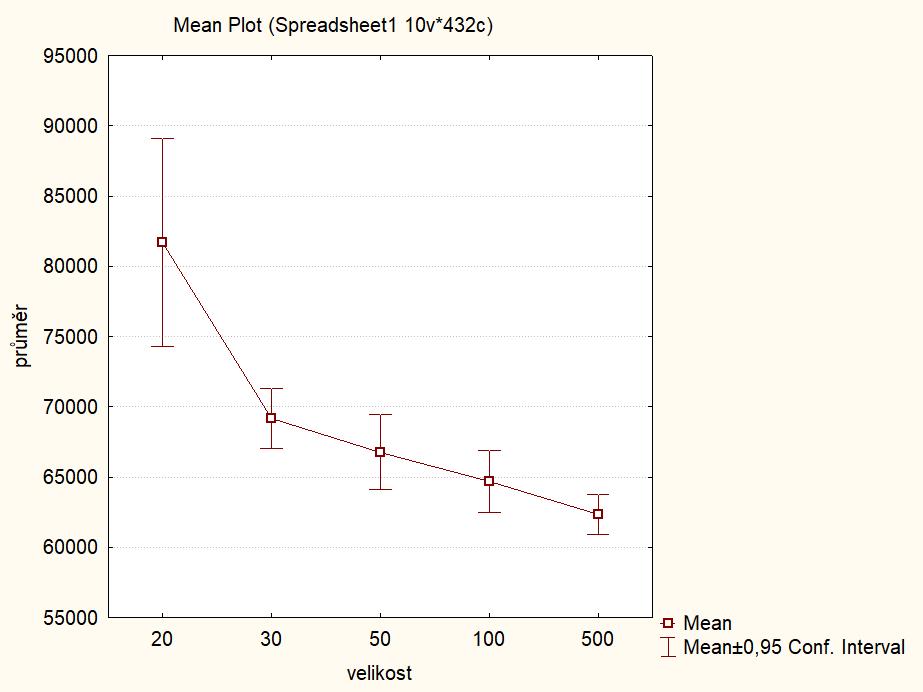 Pramen: Normativní schválený rozpočet pro rok 2017 (obecní školy a škol. zařízení), ARES, MonitorPřípadová studie MŠ HuliceMŠ Hulice je příkladem male MŠ. Počet žáků se pohybuje mezi 22 a 24 dětmi. Rodiče v roce 2017 platili školkovné 200 Kč/měsíc.Údaje o hospodaření příspěvkové organizace jsou uvedeny v Tab. 2. Obec v období 2010-2016 na opravy, údržbu a modernizaci MŠ vynaložila 5,8 mil. Kč. Část těchto výdajů byla kryta z dotace.Tab 2: Hospodaření MŠ Hulice (údaje za rok)Pozn.: * údaje o počtu dětí jsou převzaty z vyhlášky o RUD vydané v daném roce, údaje do roku 2013 jsou převzaty z vyhlášky pro rok 2013Zdroj: Monitor, vyhlášky o RUDVelkost MŠ – počet dětíPrůměrné náklady z činnosti na 1 dítěPrůměr z NIV na 1 dítěPočet MŠDo 2081 70053 7841120-3069 18248 14210730-5066 76044 2416850-10064 65941 826128více než 10062 33640 304115celkem65 93443 6834292010201120122013201420152016NÁKLADY CELKEM  1 118 000    1 108 521    1 269 874    1 255 326    1 195 700    1 262 314    1 250 138  náklady z činností  1 113 000    1 103 614    1 269 874    1 255 326    1 195 700    1 262 314    1 250 138  osobní náklady 957 000   957 418    1 116 597    1 105 880    1 036 937    1 079 522    1 071 577  dotace z kraje - normativ 956 000   946 318    1 103 879    1 098 213    1 048 853    1 071 268    1 062 514  dotace z obce 131 000   142 000   143 800   117 800   124 000   152 000   160 500  výnosy z činnosti - školkovné 27 000   26 200   27 410   37 600   26 900   28 900   32 400  počet dětí – RUD*24242424242423NÁKLADY CELKEM na dítě 46 583   46 188   52 911   52 305   49 821   52 596   54 354  náklady z činností na dítě 46 375   45 984   52 911   52 305   49 821   52 596   54 354  osobní náklady na dítě 39 875   39 892   46 525   46 078   43 206   44 980   46 590  dotace z kraje – normativ na dítě 39 833   39 430   45 995   45 759   43 702   44 636   46 196  dotace z obce na dítě  5 458    5 917    5 992    4 908    5 167    6 333    6 978  výnosy z činnosti – školkovné na dítě  1 125    1 092    1 142    1 567    1 121    1 204    1 409  